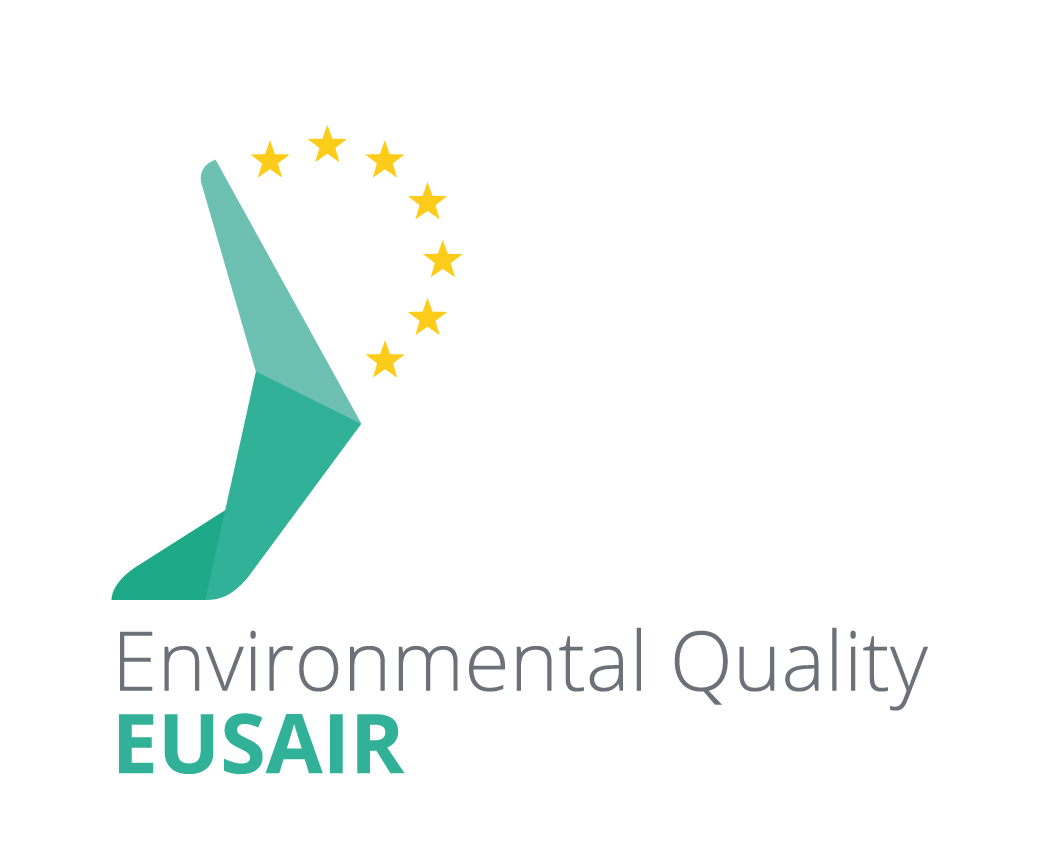 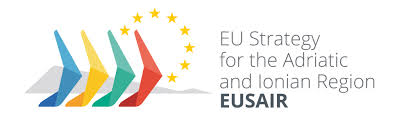 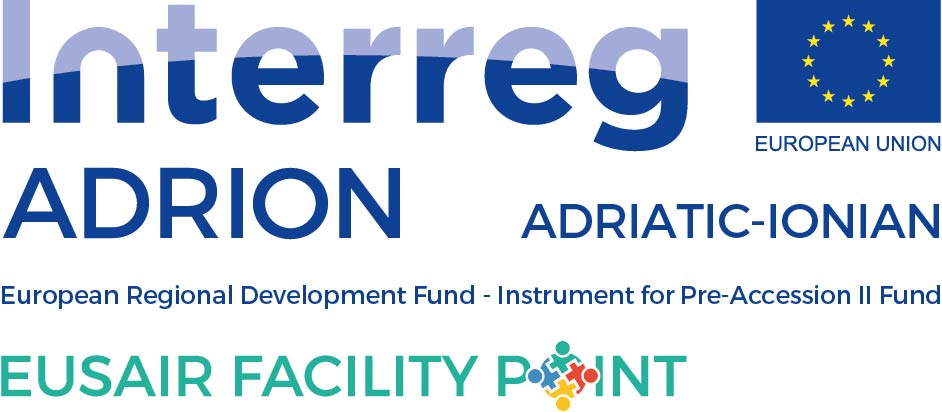 ANNUAL TSG 3 ACTIVITY PLAN FOR 2020to be filled in by TSG 3 Please, fill in the events planned for 2020 within the TSG 3 Pillar Environmental Quality, having in mind the EUSAIR Action Plan. While preparing the Activity Plan, please consult the National Coordinators, Pillar Coordinator and TSG members from your country. When no specific data is known, please insert “tba”.Exceptionally also roundtable foreseen in Serbia in December 2019 is includedOTHER NEEDS, PROPOSALS (please, add if other needs and proposals are detected (issue papers, studies…)Event titleDate or quarter of the yearLocation (country and/or town)Type of eventType of eventDescription of the eventEvent titleDate or quarter of the yearLocation (country and/or town)Macro-regional, national, regionalMeeting, workshop, conference, info day, forum, etc.Description of the eventRoundtable on “Development and drafting of joint plans for cross-border habitats and ecosystems management, and joint plans for managing  big carnivores“17th December 2019 SerbiaMacro-regionalRound tableMain conclusions: except the marine environment, MR cooperation also needs to focus on the protection and reservation of terrestrial ecosystems; the AI region has reach biodiversity in comparison to the average EU region; it is needed to take concerted actions at all levels so regional and transboundary cooperation and conservation activities will make the key to finding solution for halting the loss of biodiversity and ecosystem services; with the strong AII and EUSAIR is needed to improve the necessary administrative capacities and to involve subnational government levels to mobilize regions, cities, agencies, institutions such universities, private sector and civil society towards its better implementation.Workshop with HR for ASOSCoPFebruary 2020 (TBD)HRMacro-regionalWorkshopMeeting dedicated for further development of ASOSCoP monopillar project concept.12th TSG 3 meeting4-5 March 2020Belgrade, SerbiaMacro-regionalmeeting12th regular TSG 3 meetingEvent with Marche Region – linked to Pillar 3 and Portodimare – (also possible pillar 1/3)March - TBAItaly - TBATBATBAMaybe linked to Pillar 1/3TSG 3 Panel session 5th EUSAIR Forum, Belgrade, Serbia15-16 May 2020 (TBC)SerbiaMacro-regionalPanell session - forumThe event theme is: Importance of blue and green infrastructure in a light of the new EU Post 2020 biodiversity framework: How to enhance the delivery of essential ecosystem services throughout the Adriatic – Ionian Region?TSG 3 side event at 5th EUSAIR Forum, Belgrade, Serbia 15-16 May 2020 (TBC)SerbiaMacro-regionalSide eventTSG 3 side event at the EUSAIR Forum in SerbiaEU Green week – on biodiversity1st – 5th June 2020 BrusselsMacro-regionaleventsFocus on Biodiversity Portodimare conference - on MSP – joined with Pillar 3June 2020TBCMacro-regionaleventTBATSG 3 Workshop within Mediterranean Coast and Macro-regional Strategies Week – ASOSCoP September 2020 (TBD)SIMacro-regionalWorkshopContinuation of TSG 3 workshops dedicated to further development of mono-pillar TSG 3 project concepts – in 2020 the workshop will be focused on project concept ASOSCoP13th TSG 3 meetingOctober/November 2020TBCMacro-regionalmeeting13th regular TSG 3 meeting